RENCANA PEMBELAJARAN SEMESTER (RPS)PROGRAM STUDI S1 MANAJEMENMATA KULIAH: PENGEMBANGAN SDM(SUMBER DAYA MANUSIA)Rencana Pembelajaran Semester (RPS)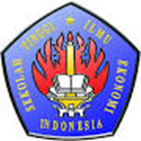 SEKOLAH TINGGI ILMU EKONOMI INDONESIAPROGRAM STUDI MANAJEMENSEKOLAH TINGGI ILMU EKONOMI INDONESIAPROGRAM STUDI MANAJEMENSEKOLAH TINGGI ILMU EKONOMI INDONESIAPROGRAM STUDI MANAJEMENSEKOLAH TINGGI ILMU EKONOMI INDONESIAPROGRAM STUDI MANAJEMENSEKOLAH TINGGI ILMU EKONOMI INDONESIAPROGRAM STUDI MANAJEMENSEKOLAH TINGGI ILMU EKONOMI INDONESIAPROGRAM STUDI MANAJEMENSEKOLAH TINGGI ILMU EKONOMI INDONESIAPROGRAM STUDI MANAJEMENRENCANA PEMBELAJARAN SEMESTERRENCANA PEMBELAJARAN SEMESTERRENCANA PEMBELAJARAN SEMESTERRENCANA PEMBELAJARAN SEMESTERRENCANA PEMBELAJARAN SEMESTERRENCANA PEMBELAJARAN SEMESTERRENCANA PEMBELAJARAN SEMESTERRENCANA PEMBELAJARAN SEMESTERMata KuliahMata KuliahKodeRumpun MKRumpun MKBobot (sks)SemesterTanggal PenyusunanPengembangan SDMPengembangan SDMMJN 000Manajemen/MSDMManajemen/MSDM3 sksGanjil/GenapSeptember 2020OTORISASIOTORISASIDosenPengembang RPSJoko Bagio SantosoJoko Bagio SantosoJoko Bagio SantosoKaprodiM. Ramaditya, BBA., MScKaprodiM. Ramaditya, BBA., MScTandatanganCapaian PembelajaranCapaian PembelajaranCPL- ProdiS6S9KU1KU2KU5KK1KK2P1P2Bekerja sama dan memiliki kepekaan sosial serta kepedulian terhadap masyarakat dan lingkungan;Menunjukkan sikap bertanggungjawab atas pekerjaan di bidang pengelolaan sumber daya manusia secara mandiriMampu menerapkan pemikiran logis, kritis, sistematis, dan inovatif dalam konteks pengembangan atau implementasi ilmu pengetahuan dan teknologi yang memperhatikan dan menerapkan nilai humaniora yang sesuai dengan bidang keahliannyaMampu menunjukkan kinerja mandiri, bermutu, dan terukurMampu mengambil keputusan secara tepat dalam konteks penyelesaian masalah di bidang keahliannya, berdasarkan hasil analisis informasi dan data;Mampu menyelesaikan masalah rutin fungsi manajemen (perencanaan, pengorganisasian, pengarahan, pengendalian) dan fungsi organisasi (sumber daya manusia) dengan kaidah yang berlaku.Mampu merumuskan dan mengimplementasikan rencana stratejik kedalam rencana operasionalMenguasai konsep teori ilmu manajemen sumber daya manusia dan menerapkannya dalam berbagai tipe organisasi baik bisnis maupun non bisnis pada tingkat lokal, nasional dan globalMenguasai metodologi penelitian dalam ilmu manajemen;Bekerja sama dan memiliki kepekaan sosial serta kepedulian terhadap masyarakat dan lingkungan;Menunjukkan sikap bertanggungjawab atas pekerjaan di bidang pengelolaan sumber daya manusia secara mandiriMampu menerapkan pemikiran logis, kritis, sistematis, dan inovatif dalam konteks pengembangan atau implementasi ilmu pengetahuan dan teknologi yang memperhatikan dan menerapkan nilai humaniora yang sesuai dengan bidang keahliannyaMampu menunjukkan kinerja mandiri, bermutu, dan terukurMampu mengambil keputusan secara tepat dalam konteks penyelesaian masalah di bidang keahliannya, berdasarkan hasil analisis informasi dan data;Mampu menyelesaikan masalah rutin fungsi manajemen (perencanaan, pengorganisasian, pengarahan, pengendalian) dan fungsi organisasi (sumber daya manusia) dengan kaidah yang berlaku.Mampu merumuskan dan mengimplementasikan rencana stratejik kedalam rencana operasionalMenguasai konsep teori ilmu manajemen sumber daya manusia dan menerapkannya dalam berbagai tipe organisasi baik bisnis maupun non bisnis pada tingkat lokal, nasional dan globalMenguasai metodologi penelitian dalam ilmu manajemen;Bekerja sama dan memiliki kepekaan sosial serta kepedulian terhadap masyarakat dan lingkungan;Menunjukkan sikap bertanggungjawab atas pekerjaan di bidang pengelolaan sumber daya manusia secara mandiriMampu menerapkan pemikiran logis, kritis, sistematis, dan inovatif dalam konteks pengembangan atau implementasi ilmu pengetahuan dan teknologi yang memperhatikan dan menerapkan nilai humaniora yang sesuai dengan bidang keahliannyaMampu menunjukkan kinerja mandiri, bermutu, dan terukurMampu mengambil keputusan secara tepat dalam konteks penyelesaian masalah di bidang keahliannya, berdasarkan hasil analisis informasi dan data;Mampu menyelesaikan masalah rutin fungsi manajemen (perencanaan, pengorganisasian, pengarahan, pengendalian) dan fungsi organisasi (sumber daya manusia) dengan kaidah yang berlaku.Mampu merumuskan dan mengimplementasikan rencana stratejik kedalam rencana operasionalMenguasai konsep teori ilmu manajemen sumber daya manusia dan menerapkannya dalam berbagai tipe organisasi baik bisnis maupun non bisnis pada tingkat lokal, nasional dan globalMenguasai metodologi penelitian dalam ilmu manajemen;Bekerja sama dan memiliki kepekaan sosial serta kepedulian terhadap masyarakat dan lingkungan;Menunjukkan sikap bertanggungjawab atas pekerjaan di bidang pengelolaan sumber daya manusia secara mandiriMampu menerapkan pemikiran logis, kritis, sistematis, dan inovatif dalam konteks pengembangan atau implementasi ilmu pengetahuan dan teknologi yang memperhatikan dan menerapkan nilai humaniora yang sesuai dengan bidang keahliannyaMampu menunjukkan kinerja mandiri, bermutu, dan terukurMampu mengambil keputusan secara tepat dalam konteks penyelesaian masalah di bidang keahliannya, berdasarkan hasil analisis informasi dan data;Mampu menyelesaikan masalah rutin fungsi manajemen (perencanaan, pengorganisasian, pengarahan, pengendalian) dan fungsi organisasi (sumber daya manusia) dengan kaidah yang berlaku.Mampu merumuskan dan mengimplementasikan rencana stratejik kedalam rencana operasionalMenguasai konsep teori ilmu manajemen sumber daya manusia dan menerapkannya dalam berbagai tipe organisasi baik bisnis maupun non bisnis pada tingkat lokal, nasional dan globalMenguasai metodologi penelitian dalam ilmu manajemen;Bekerja sama dan memiliki kepekaan sosial serta kepedulian terhadap masyarakat dan lingkungan;Menunjukkan sikap bertanggungjawab atas pekerjaan di bidang pengelolaan sumber daya manusia secara mandiriMampu menerapkan pemikiran logis, kritis, sistematis, dan inovatif dalam konteks pengembangan atau implementasi ilmu pengetahuan dan teknologi yang memperhatikan dan menerapkan nilai humaniora yang sesuai dengan bidang keahliannyaMampu menunjukkan kinerja mandiri, bermutu, dan terukurMampu mengambil keputusan secara tepat dalam konteks penyelesaian masalah di bidang keahliannya, berdasarkan hasil analisis informasi dan data;Mampu menyelesaikan masalah rutin fungsi manajemen (perencanaan, pengorganisasian, pengarahan, pengendalian) dan fungsi organisasi (sumber daya manusia) dengan kaidah yang berlaku.Mampu merumuskan dan mengimplementasikan rencana stratejik kedalam rencana operasionalMenguasai konsep teori ilmu manajemen sumber daya manusia dan menerapkannya dalam berbagai tipe organisasi baik bisnis maupun non bisnis pada tingkat lokal, nasional dan globalMenguasai metodologi penelitian dalam ilmu manajemen;CP-MKM1Mahasiswa mampu memahami pengertian pengembangan SDM dan ruang lingkup kompetensi dan pengembangan SDM, (S6, KU1)Mahasiswa mampu memahami pengertian pengembangan SDM dan ruang lingkup kompetensi dan pengembangan SDM, (S6, KU1)Mahasiswa mampu memahami pengertian pengembangan SDM dan ruang lingkup kompetensi dan pengembangan SDM, (S6, KU1)Mahasiswa mampu memahami pengertian pengembangan SDM dan ruang lingkup kompetensi dan pengembangan SDM, (S6, KU1)Mahasiswa mampu memahami pengertian pengembangan SDM dan ruang lingkup kompetensi dan pengembangan SDM, (S6, KU1)M2Mahasiswa mampu   memahami konsep dan pentingnya pengembangan SDM dan proses pengembangan SDM (S9, KU2)Mahasiswa mampu   memahami konsep dan pentingnya pengembangan SDM dan proses pengembangan SDM (S9, KU2)Mahasiswa mampu   memahami konsep dan pentingnya pengembangan SDM dan proses pengembangan SDM (S9, KU2)Mahasiswa mampu   memahami konsep dan pentingnya pengembangan SDM dan proses pengembangan SDM (S9, KU2)Mahasiswa mampu   memahami konsep dan pentingnya pengembangan SDM dan proses pengembangan SDM (S9, KU2)M3Mahasiswa mampu menganalisis perilaku SDM dan strategi pengembangan SDM (KU2, KU5, KK1, P1)Mahasiswa mampu menganalisis perilaku SDM dan strategi pengembangan SDM (KU2, KU5, KK1, P1)Mahasiswa mampu menganalisis perilaku SDM dan strategi pengembangan SDM (KU2, KU5, KK1, P1)Mahasiswa mampu menganalisis perilaku SDM dan strategi pengembangan SDM (KU2, KU5, KK1, P1)Mahasiswa mampu menganalisis perilaku SDM dan strategi pengembangan SDM (KU2, KU5, KK1, P1)M4Mahasiswa  mampu memahami dan menguraikan  proses pembelajaran, peranan pelatihan dan kepemimpinan dalam pengembangan SDM  (S9, KK1, P1)Mahasiswa  mampu memahami dan menguraikan  proses pembelajaran, peranan pelatihan dan kepemimpinan dalam pengembangan SDM  (S9, KK1, P1)Mahasiswa  mampu memahami dan menguraikan  proses pembelajaran, peranan pelatihan dan kepemimpinan dalam pengembangan SDM  (S9, KK1, P1)Mahasiswa  mampu memahami dan menguraikan  proses pembelajaran, peranan pelatihan dan kepemimpinan dalam pengembangan SDM  (S9, KK1, P1)Mahasiswa  mampu memahami dan menguraikan  proses pembelajaran, peranan pelatihan dan kepemimpinan dalam pengembangan SDM  (S9, KK1, P1)M5Mahasiswa mampu memahami dan menerangkan konsep karir, model pengembangan karir dan pengembangan Manajemen (KU5, KK2)Mahasiswa mampu memahami dan menerangkan konsep karir, model pengembangan karir dan pengembangan Manajemen (KU5, KK2)Mahasiswa mampu memahami dan menerangkan konsep karir, model pengembangan karir dan pengembangan Manajemen (KU5, KK2)Mahasiswa mampu memahami dan menerangkan konsep karir, model pengembangan karir dan pengembangan Manajemen (KU5, KK2)Mahasiswa mampu memahami dan menerangkan konsep karir, model pengembangan karir dan pengembangan Manajemen (KU5, KK2)M6Mahasiswa mampu memahami dan menganalisis pengembangan organisasi, perubahan organisasi dan budaya organisasi dalam rangka pengembangan SDM dalam keberagaman. (KU1, KK1, P2)Mahasiswa mampu memahami dan menganalisis pengembangan organisasi, perubahan organisasi dan budaya organisasi dalam rangka pengembangan SDM dalam keberagaman. (KU1, KK1, P2)Mahasiswa mampu memahami dan menganalisis pengembangan organisasi, perubahan organisasi dan budaya organisasi dalam rangka pengembangan SDM dalam keberagaman. (KU1, KK1, P2)Mahasiswa mampu memahami dan menganalisis pengembangan organisasi, perubahan organisasi dan budaya organisasi dalam rangka pengembangan SDM dalam keberagaman. (KU1, KK1, P2)Mahasiswa mampu memahami dan menganalisis pengembangan organisasi, perubahan organisasi dan budaya organisasi dalam rangka pengembangan SDM dalam keberagaman. (KU1, KK1, P2)Sub CP-MLSub CP-MLSub CP-MLSub CP-MLSub CP-MLSub CP-MLL1L2L3L4L5L6L7L8L9L10L11L1L2L3L4L5L6L7L8L9L10L11Mahasiswa mampu mengemukakan dan menerangkan peran strategic SDM dan pengertian pengembangan SDM.(M1)Mahasiswa mampu mengemukakan dan menerangkan peran perilaku dan pengaruhnya dalam pengembangan SDM (M2)Mahasiswa mampu mengemukakan dan menerangkan klasifikasi kompetensi dan pengembangan SDM berbasis kompetensi (M3)Mahasiswa mampu mengemukakan dan menerangkan proses pembelajaran dan strategi pembelajaran (M4)Mahasiswa mampu mengemukakan dan menerangkan peran kepemimpinan dan model/gaya kepemimpinan (M4)Mahasiswa mampu mengemukakan dan menerangkan program pengembangan HRD (M4)Mahasiswa mampu mengemukakan dan menerangkan peranan pelatihan dalam pengembangan HRD (M4)Mahasiswa mampu mengemukakan dan menerangkan konsep manajemen karir dan program pengembangan karir (M5)Mahasiswa mampu mengemukakan dan menerangkan pengembangan Manajemen dan tugas Manager (M5)Mahasiswa mampu mengemukakan dan menerangkan pengembangan dan perubahan organisasi (M6)Mahasiswa mampu mengemukakan dan menerangkan pentingnya budaya organisasi dan keberagaman dalam pengembangan SDM (M6)Mahasiswa mampu mengemukakan dan menerangkan peran strategic SDM dan pengertian pengembangan SDM.(M1)Mahasiswa mampu mengemukakan dan menerangkan peran perilaku dan pengaruhnya dalam pengembangan SDM (M2)Mahasiswa mampu mengemukakan dan menerangkan klasifikasi kompetensi dan pengembangan SDM berbasis kompetensi (M3)Mahasiswa mampu mengemukakan dan menerangkan proses pembelajaran dan strategi pembelajaran (M4)Mahasiswa mampu mengemukakan dan menerangkan peran kepemimpinan dan model/gaya kepemimpinan (M4)Mahasiswa mampu mengemukakan dan menerangkan program pengembangan HRD (M4)Mahasiswa mampu mengemukakan dan menerangkan peranan pelatihan dalam pengembangan HRD (M4)Mahasiswa mampu mengemukakan dan menerangkan konsep manajemen karir dan program pengembangan karir (M5)Mahasiswa mampu mengemukakan dan menerangkan pengembangan Manajemen dan tugas Manager (M5)Mahasiswa mampu mengemukakan dan menerangkan pengembangan dan perubahan organisasi (M6)Mahasiswa mampu mengemukakan dan menerangkan pentingnya budaya organisasi dan keberagaman dalam pengembangan SDM (M6)Mahasiswa mampu mengemukakan dan menerangkan peran strategic SDM dan pengertian pengembangan SDM.(M1)Mahasiswa mampu mengemukakan dan menerangkan peran perilaku dan pengaruhnya dalam pengembangan SDM (M2)Mahasiswa mampu mengemukakan dan menerangkan klasifikasi kompetensi dan pengembangan SDM berbasis kompetensi (M3)Mahasiswa mampu mengemukakan dan menerangkan proses pembelajaran dan strategi pembelajaran (M4)Mahasiswa mampu mengemukakan dan menerangkan peran kepemimpinan dan model/gaya kepemimpinan (M4)Mahasiswa mampu mengemukakan dan menerangkan program pengembangan HRD (M4)Mahasiswa mampu mengemukakan dan menerangkan peranan pelatihan dalam pengembangan HRD (M4)Mahasiswa mampu mengemukakan dan menerangkan konsep manajemen karir dan program pengembangan karir (M5)Mahasiswa mampu mengemukakan dan menerangkan pengembangan Manajemen dan tugas Manager (M5)Mahasiswa mampu mengemukakan dan menerangkan pengembangan dan perubahan organisasi (M6)Mahasiswa mampu mengemukakan dan menerangkan pentingnya budaya organisasi dan keberagaman dalam pengembangan SDM (M6)Mahasiswa mampu mengemukakan dan menerangkan peran strategic SDM dan pengertian pengembangan SDM.(M1)Mahasiswa mampu mengemukakan dan menerangkan peran perilaku dan pengaruhnya dalam pengembangan SDM (M2)Mahasiswa mampu mengemukakan dan menerangkan klasifikasi kompetensi dan pengembangan SDM berbasis kompetensi (M3)Mahasiswa mampu mengemukakan dan menerangkan proses pembelajaran dan strategi pembelajaran (M4)Mahasiswa mampu mengemukakan dan menerangkan peran kepemimpinan dan model/gaya kepemimpinan (M4)Mahasiswa mampu mengemukakan dan menerangkan program pengembangan HRD (M4)Mahasiswa mampu mengemukakan dan menerangkan peranan pelatihan dalam pengembangan HRD (M4)Mahasiswa mampu mengemukakan dan menerangkan konsep manajemen karir dan program pengembangan karir (M5)Mahasiswa mampu mengemukakan dan menerangkan pengembangan Manajemen dan tugas Manager (M5)Mahasiswa mampu mengemukakan dan menerangkan pengembangan dan perubahan organisasi (M6)Mahasiswa mampu mengemukakan dan menerangkan pentingnya budaya organisasi dan keberagaman dalam pengembangan SDM (M6)Deskripsi Singkat MKDeskripsi Singkat MKMata kuliah ini membahas mengenai Peran strategis SDM dan pengertian pengembangan SDM, Peran perilaku dan klasifikasi kompetensi dalam pengembangan SDM, Proses pembelajaran dan peran kepemimpinan dalam pengembangan SDM, Program pengembangan HRD, orintasi dan sosialisasi, Pelatihan dan pengembangan karir, Pengembangan manajemen dan tugas Manajer, Pengembangan dan perubahan organisasi, budaya organisasi dan keberagaman.Mata kuliah ini membahas mengenai Peran strategis SDM dan pengertian pengembangan SDM, Peran perilaku dan klasifikasi kompetensi dalam pengembangan SDM, Proses pembelajaran dan peran kepemimpinan dalam pengembangan SDM, Program pengembangan HRD, orintasi dan sosialisasi, Pelatihan dan pengembangan karir, Pengembangan manajemen dan tugas Manajer, Pengembangan dan perubahan organisasi, budaya organisasi dan keberagaman.Mata kuliah ini membahas mengenai Peran strategis SDM dan pengertian pengembangan SDM, Peran perilaku dan klasifikasi kompetensi dalam pengembangan SDM, Proses pembelajaran dan peran kepemimpinan dalam pengembangan SDM, Program pengembangan HRD, orintasi dan sosialisasi, Pelatihan dan pengembangan karir, Pengembangan manajemen dan tugas Manajer, Pengembangan dan perubahan organisasi, budaya organisasi dan keberagaman.Mata kuliah ini membahas mengenai Peran strategis SDM dan pengertian pengembangan SDM, Peran perilaku dan klasifikasi kompetensi dalam pengembangan SDM, Proses pembelajaran dan peran kepemimpinan dalam pengembangan SDM, Program pengembangan HRD, orintasi dan sosialisasi, Pelatihan dan pengembangan karir, Pengembangan manajemen dan tugas Manajer, Pengembangan dan perubahan organisasi, budaya organisasi dan keberagaman.Mata kuliah ini membahas mengenai Peran strategis SDM dan pengertian pengembangan SDM, Peran perilaku dan klasifikasi kompetensi dalam pengembangan SDM, Proses pembelajaran dan peran kepemimpinan dalam pengembangan SDM, Program pengembangan HRD, orintasi dan sosialisasi, Pelatihan dan pengembangan karir, Pengembangan manajemen dan tugas Manajer, Pengembangan dan perubahan organisasi, budaya organisasi dan keberagaman.Mata kuliah ini membahas mengenai Peran strategis SDM dan pengertian pengembangan SDM, Peran perilaku dan klasifikasi kompetensi dalam pengembangan SDM, Proses pembelajaran dan peran kepemimpinan dalam pengembangan SDM, Program pengembangan HRD, orintasi dan sosialisasi, Pelatihan dan pengembangan karir, Pengembangan manajemen dan tugas Manajer, Pengembangan dan perubahan organisasi, budaya organisasi dan keberagaman.Materi Pembelajaran/ Pokok BahasanMateri Pembelajaran/ Pokok BahasanPeran strategis SDM dan pengertian pengembangan SDMPeran perilaku dan klasifikasi kompetensi dalam pengembangan SDMProses pembelajaran dan peran kepemimpinan dalam pengembangan SDMProgram pengembangan HRD, orintasi dan sosialisasiPelatihan dan pengembangan karirPengembangan manajemen dan tugas ManajerPengembangan dan perubahan organisasi, budaya organisasi dan keberagamanPeran strategis SDM dan pengertian pengembangan SDMPeran perilaku dan klasifikasi kompetensi dalam pengembangan SDMProses pembelajaran dan peran kepemimpinan dalam pengembangan SDMProgram pengembangan HRD, orintasi dan sosialisasiPelatihan dan pengembangan karirPengembangan manajemen dan tugas ManajerPengembangan dan perubahan organisasi, budaya organisasi dan keberagamanPeran strategis SDM dan pengertian pengembangan SDMPeran perilaku dan klasifikasi kompetensi dalam pengembangan SDMProses pembelajaran dan peran kepemimpinan dalam pengembangan SDMProgram pengembangan HRD, orintasi dan sosialisasiPelatihan dan pengembangan karirPengembangan manajemen dan tugas ManajerPengembangan dan perubahan organisasi, budaya organisasi dan keberagamanPeran strategis SDM dan pengertian pengembangan SDMPeran perilaku dan klasifikasi kompetensi dalam pengembangan SDMProses pembelajaran dan peran kepemimpinan dalam pengembangan SDMProgram pengembangan HRD, orintasi dan sosialisasiPelatihan dan pengembangan karirPengembangan manajemen dan tugas ManajerPengembangan dan perubahan organisasi, budaya organisasi dan keberagamanPeran strategis SDM dan pengertian pengembangan SDMPeran perilaku dan klasifikasi kompetensi dalam pengembangan SDMProses pembelajaran dan peran kepemimpinan dalam pengembangan SDMProgram pengembangan HRD, orintasi dan sosialisasiPelatihan dan pengembangan karirPengembangan manajemen dan tugas ManajerPengembangan dan perubahan organisasi, budaya organisasi dan keberagamanPeran strategis SDM dan pengertian pengembangan SDMPeran perilaku dan klasifikasi kompetensi dalam pengembangan SDMProses pembelajaran dan peran kepemimpinan dalam pengembangan SDMProgram pengembangan HRD, orintasi dan sosialisasiPelatihan dan pengembangan karirPengembangan manajemen dan tugas ManajerPengembangan dan perubahan organisasi, budaya organisasi dan keberagamanPustakaPustakaUtama:Jon M. Werner, Randy L Desimone, Human Resource Development, Edisi Enam, 2012. (JR)Dr. Ir.Benjamin Bukit, MM, Dr. Tasman Malusa, M.Pd, Dr. Abdul Rahmat, M.Pd. MPengembangan Sumber Daya Manusia, Edisi Pertama, 2017. (BB)Jon M. Werner, Randy L Desimone, Human Resource Development, Edisi Enam, 2012. (JR)Dr. Ir.Benjamin Bukit, MM, Dr. Tasman Malusa, M.Pd, Dr. Abdul Rahmat, M.Pd. MPengembangan Sumber Daya Manusia, Edisi Pertama, 2017. (BB)Jon M. Werner, Randy L Desimone, Human Resource Development, Edisi Enam, 2012. (JR)Dr. Ir.Benjamin Bukit, MM, Dr. Tasman Malusa, M.Pd, Dr. Abdul Rahmat, M.Pd. MPengembangan Sumber Daya Manusia, Edisi Pertama, 2017. (BB)Jon M. Werner, Randy L Desimone, Human Resource Development, Edisi Enam, 2012. (JR)Dr. Ir.Benjamin Bukit, MM, Dr. Tasman Malusa, M.Pd, Dr. Abdul Rahmat, M.Pd. MPengembangan Sumber Daya Manusia, Edisi Pertama, 2017. (BB)Jon M. Werner, Randy L Desimone, Human Resource Development, Edisi Enam, 2012. (JR)Dr. Ir.Benjamin Bukit, MM, Dr. Tasman Malusa, M.Pd, Dr. Abdul Rahmat, M.Pd. MPengembangan Sumber Daya Manusia, Edisi Pertama, 2017. (BB)Jon M. Werner, Randy L Desimone, Human Resource Development, Edisi Enam, 2012. (JR)Dr. Ir.Benjamin Bukit, MM, Dr. Tasman Malusa, M.Pd, Dr. Abdul Rahmat, M.Pd. MPengembangan Sumber Daya Manusia, Edisi Pertama, 2017. (BB)Pendukung:Gary Dessler, Manajemen Sumber Daya Manusia, Salemba Empat, 2017. (GD)Jim Mc Goldrick, Jim Stewart, Sandra Watson, Understanding Human Resource Development, 2004 (JG)Gary Dessler, Manajemen Sumber Daya Manusia, Salemba Empat, 2017. (GD)Jim Mc Goldrick, Jim Stewart, Sandra Watson, Understanding Human Resource Development, 2004 (JG)Gary Dessler, Manajemen Sumber Daya Manusia, Salemba Empat, 2017. (GD)Jim Mc Goldrick, Jim Stewart, Sandra Watson, Understanding Human Resource Development, 2004 (JG)Gary Dessler, Manajemen Sumber Daya Manusia, Salemba Empat, 2017. (GD)Jim Mc Goldrick, Jim Stewart, Sandra Watson, Understanding Human Resource Development, 2004 (JG)Gary Dessler, Manajemen Sumber Daya Manusia, Salemba Empat, 2017. (GD)Jim Mc Goldrick, Jim Stewart, Sandra Watson, Understanding Human Resource Development, 2004 (JG)Gary Dessler, Manajemen Sumber Daya Manusia, Salemba Empat, 2017. (GD)Jim Mc Goldrick, Jim Stewart, Sandra Watson, Understanding Human Resource Development, 2004 (JG)Media PembelajaranMedia PembelajaranPerangkat Lunak:-Perangkat Lunak:-Perangkat Lunak:-Perangkat Lunak:-Perangkat Keras:LCDPerangkat Keras:LCDTim PengajarTim PengajarMata Kuliah PrasyaratMata Kuliah PrasyaratMSDM IIMSDM IIMSDM IIMSDM IIMSDM IIMSDM II(1)
Mingguke(2)
Kemampuan akhir yang diharapkan(3)
Bahan kajian(4)
Bentuk pembelajaran(5)
Waktu(6)
Pengalamanbelajar mahasiswa(7)
Kriteria penilaian dan indikator(8)
Bobotnilai(9)Referensi1Mahasiswa dapat memahami hakikat Sumber Daya Manusia & pengertian pengembangan sumber daya manusiaManusia sebagai asset organisasiTantangan dan peran strategic MSDMPengertian Pengembangan SDMa. Kuliahb. Diskusic. Tanya Jawab 1 X 50” Kuliah2 X 50” Diskusi & Tanya Jawab3 X 60” Tugas Mandiria. Ketepatan memahami SDM sebagai asset organisasib. Ketetpatan memahami tantangan dan peran strategic MSDMc. Ketepatan memahami pengertian pengembangan SDM2%BB ch 1,2 & JR ch 12Mahasiswa mampu memahami perilaku karyawaan dan faktor-faktor yang mempengaruhinya.Model perilaku karyawanFaktor internal & eksternal yang mempengaruhi perilakuMotivasi karyawanPengaruh perilaku terhadap pengembangan SDMa. Kuliahb. Presentasib. Diskusic. Tanya Jawab 1 X 50” Kuliah2 X 50” Diskusi & Tanya Jawab3 X 60” Tugas MandiriTugas Mengidentifikasi dan menjelaskan pengertian motivasi, perilaku dan pengaruhnya terhadap pengembangan SDM dan studi kasusKetepatan memahami model perilaku karyawan dan faktor-faktor yang mempengaruhi serta pengaruh nya terhadap pengembangan SDM.2%JR ch 2 & dan BB  ch 93Mahasiswa mampu memahami proses pengembangan SDM berbasis kompetensiPengertian KompetensiKlasifikasi Kompetensia. Kuliahb. Presentasib. Diskusic. Tanya Jawab1 X 50” Kuliah2 X 50” Diskusi & Tanya Jawab3 X 60” Tugas MandiriTugas menjelaskan kompetensi, klasifikasi kompetensi dan pengaruhnya terhadap pengembangan SDMKetepatan memahami proses pengembangan SDM berbasis kompetensi dan klasifikasi kompetensi2%BB ch 3 & ch 94Mahasiswa mampu memahami pengertian Pembelajaran & Pengembangan SDMPengertian PembelajaranProses pembelajaranMemaksimalkan pembelajaranStrategi pembelajarana. Kuliahb. Presentasib. Diskusic. Tanya Jawab1 X 50” Kuliah2 X 50” Diskusi & Tanya Jawab3 X 60” Tugas MandiriTugas Menjelaskan proses pembelajaran dan strategi pembelajaranKetepatan memahami Pengertian Pembelajaran, Proses pembelajaran, Memaksimalkan pembelajaran dan Strategi pembelajaran 2%JR ch 3 5Mahasiswa mampu memahami Kepemimpinan, Gaya dan Model KepemimpinanPengertian dan teori kepemimpinanPeran kepemimpinanGaya dan model kepemimpinana. Kuliahb. Presentasib. Diskusic. Tanya Jawab1 X 50” Kuliah2 X 50” Diskusi & Tanya Jawab3 X 60” Tugas MandiriTugas Melakukan analisis studi kasus kepemimpinanKetepatan memahami Pengertian Kepemimpinan, Gaya dan Model Kepemimpinan 2%BB ch 5 & ch 6 6-7Mahasiswa mampu memahami dan merancang program pengembangan HRD.Merancang program HRD yang efektif (trainer, training materials, training methods)Implementasi dan evaluasi program HRDa. Kuliahb. Presentasib. Diskusic. Tanya Jawab1 X 50” Kuliah2 X 50” Diskusi & Tanya Jawab3 X 60” Tugas MandiriTugas:Merancang dan evaluasi program pengembangan HRDKetepatan memahami a. Bagaimana merancang program HRD (trainer, training materials dan training methodsImplementasi dan evaluasi program HRD4%JR ch 5, 6 & ch 7 UTS (UJIAN TENGAH SEMESTER)                                                          UTS (UJIAN TENGAH SEMESTER)                                                          UTS (UJIAN TENGAH SEMESTER)                                                          UTS (UJIAN TENGAH SEMESTER)                                                          UTS (UJIAN TENGAH SEMESTER)                                                          UTS (UJIAN TENGAH SEMESTER)                                                          UTS (UJIAN TENGAH SEMESTER)                                                          UTS (UJIAN TENGAH SEMESTER)                                                          UTS (UJIAN TENGAH SEMESTER)                                                          9 Mahasiswa mampu memahami pengertian sosialisasi , orientasi dan training karyawanPengertian dan tujuan sosialisasiProses sosialisasiSkills & Technical Traininga. Kuliahb. Presentasib. Diskusic. Tanya Jawab1 X 50” Kuliah2 X 50” Diskusi & Tanya Jawab3 X 60” Tugas MandiriTugas:Merancang dan melakukan proses orientasi dan sosialisasiKetepatan memahami a. Bagaimana merancang program orientasi dan sosialisasib.Proses sosialisasi dan orientasic. Skills & technical training2%JR ch 8 & ch 911Mahasiswa mampu memahami hubungan dan keterkaitan antara pelatihan dengan kinerja organisasiPengertian dan manfaat pelatihanHubungan pelatihan dengan kinerja organisasiKeahlian yang diperlukan dalam pelatihana. Kuliahb. Presentasib. Diskusic. Tanya Jawab1 X 50” Kuliah2 X 50” Diskusi & Tanya Jawab3 X 60” Tugas MandiriTugas:Mengidentifikasi manfaat pelatihan dan menganalisis pengaruhnya pada kinerja organisasiKetepatan memahami Pengertian dan manfaat pelatihan, Hubungan pelatihan dengan kinerja organisasi, Keahlian yang diperlukan dalam pelatihan2%JR ch 1012Mahasiswa mampu memahami Manajemen Karir dan Pengembangan KarirPengertian dan definisi konsep karirModel pengembangan karirProses manajemen karirIsu-isu dalam pengembangan karira. Kuliahb. Presentasib. Diskusic. Tanya Jawab1 X 50” Kuliah2 X 50” Diskusi & Tanya Jawab3 X 60” Tugas MandiriTugas:Mengidentifikasi proses manajemen karir dan isu-isu dalam penegmbangan karirKetepatan memahami Pengertian dan definisi konsep karir, Model pengembangan karir, Proses manajemen karirdan Isu-isu dalam pengembangan karir.2%JR ch 1213Mahasiswa mampu memahami Pengembangan Manajemen Pekerjaan Manajer : Peran Manajemen & Kompetensi yang dibutuhkanPengembangan manajemen strategisPendidikan manajemen & program pendidikan eksekutifa. Kuliahb. Presentasib. Diskusic. Tanya Jawab1 X 50” Kuliah2 X 50” Diskusi & Tanya Jawab3 X 60” Tugas MandiriTugas:Mengidentifikasi proses pengembangan manajemenKetepatan memahami Pekerjaan Manajer : Peran Manajemen & Kompetensi yang dibutuhkan, Pengembangan manajemen strategis, pendidikan manajemen & program pendidikan eksekutif 2%JR ch 1314Mahasiswa mampu memahami Pengembangan dan perubahan organisasiPengertian pengembangan dan perubahan organisasiModel perubahanMerancang strategi intervensia. Kuliahb. Presentasib. Diskusic. Tanya Jawab1 X 50” Kuliah2 X 50” Diskusi & Tanya Jawab3 X 60” Tugas MandiriTugas:Mengidentifikasi proses pengembangan dan perubahan organisasiKetepatan memahami Pengertian pengembangan dan perubahan organisasi, model perubahan dan merancang strategi intervensi2%JR ch 1415Mahasiswa mampu memahami hubungan pengembangan SDM dan Keberagaman Budaya organisasiPerubahan dan diskriminasi pasar tenaga kerjaAdaptasi terhadap perubahan demografisa. Kuliahb. Presentasib. Diskusic. Tanya Jawab1 X 50” Kuliah2 X 50” Diskusi & Tanya Jawab3 X 60” Tugas MandiriTugas:Mengidentifikasi dan menganalisis hubungan pengembangan SDM dan keberagamanKetepatan memahami Pengertian Budaya organisasi, Perubahan dan diskriminasi pasar tenaga kerja, adaptasi terhadap perubahan demografis2%JR ch 1516. UAS (UJIAN AKHIR SEMESTER)16. UAS (UJIAN AKHIR SEMESTER)16. UAS (UJIAN AKHIR SEMESTER)16. UAS (UJIAN AKHIR SEMESTER)16. UAS (UJIAN AKHIR SEMESTER)16. UAS (UJIAN AKHIR SEMESTER)16. UAS (UJIAN AKHIR SEMESTER)16. UAS (UJIAN AKHIR SEMESTER)16. UAS (UJIAN AKHIR SEMESTER)